ПроверилаПроверилаПроверила зам. директора      Палманова Сабира Тельманқызы зам. директора      Палманова Сабира Тельманқызы зам. директора      Палманова Сабира Тельманқызы зам. директора      Палманова Сабира Тельманқызы зам. директора      Палманова Сабира ТельманқызыРаздел 3	Раздел 3	Раздел 3	Природные явленияПриродные явленияПриродные явленияПриродные явленияПриродные явленияФИО педагога: Тастанбекова Ф.Т.ФИО педагога: Тастанбекова Ф.Т.ФИО педагога: Тастанбекова Ф.Т.Школа – гимназия № 86 имени Габита МусреповаШкола – гимназия № 86 имени Габита МусреповаШкола – гимназия № 86 имени Габита МусреповаШкола – гимназия № 86 имени Габита МусреповаШкола – гимназия № 86 имени Габита МусреповаДатаДатаДата26.01.2022 г.26.01.2022 г.26.01.2022 г.26.01.2022 г.26.01.2022 г.Класс 4 БКласс 4 БКласс 4 БКоличество присутствующих:Количество присутствующих:Количество присутствующих:Количество отсутствующих:Количество отсутствующих:ТЕМА УРОКА:   Снегопад ТЕМА УРОКА:   Снегопад ТЕМА УРОКА:   Снегопад ТЕМА УРОКА:   Снегопад ТЕМА УРОКА:   Снегопад ТЕМА УРОКА:   Снегопад ТЕМА УРОКА:   Снегопад ТЕМА УРОКА:   Снегопад Цели обучения в соответствии с учебной программойЦели обучения в соответствии с учебной программой4.2.7.1 соблюдать правила постановки ударения4.3.3.1 различать текст-рассуждение4.2.7.1 соблюдать правила постановки ударения4.3.3.1 различать текст-рассуждение4.2.7.1 соблюдать правила постановки ударения4.3.3.1 различать текст-рассуждение4.2.7.1 соблюдать правила постановки ударения4.3.3.1 различать текст-рассуждение4.2.7.1 соблюдать правила постановки ударения4.3.3.1 различать текст-рассуждение4.2.7.1 соблюдать правила постановки ударения4.3.3.1 различать текст-рассуждениеЦели урокаЦели урокаУмеют правильно ставить ударение в словах.Знают особенности текста-рассуждения. Применяют в письменной и устной речи слова разных частей речи.Умеют правильно ставить ударение в словах.Знают особенности текста-рассуждения. Применяют в письменной и устной речи слова разных частей речи.Умеют правильно ставить ударение в словах.Знают особенности текста-рассуждения. Применяют в письменной и устной речи слова разных частей речи.Умеют правильно ставить ударение в словах.Знают особенности текста-рассуждения. Применяют в письменной и устной речи слова разных частей речи.Умеют правильно ставить ударение в словах.Знают особенности текста-рассуждения. Применяют в письменной и устной речи слова разных частей речи.Умеют правильно ставить ударение в словах.Знают особенности текста-рассуждения. Применяют в письменной и устной речи слова разных частей речи.Ход урокаХод урокаХод урокаХод урокаХод урокаХод урокаХод урокаХод урокаЭтап урока/времяДействия педагогаДействия педагогаДействия педагогаДействия учениковРесурсыРесурсыОцениваниеНачало урока   I. Организационный момент.Приветствие учащихся на двух языках. Сообщение темы и цели урока.II. Опрос пройденного материала.Приём МОЗГОВОЙ ШТУРМ.1. Что такое природные явления?2. Назовите природные явления, происходящие летом.3. Осенью.4.Зимой.5.Весной.6. Сколько типов текстов есть в русском языке?7. Как называется тип текста, который отвечает на вопрос какой?8. Что произошло?9.Почему?10. Что такое зима?III. Актуализация знаний. Г) Учитель предлагает ученикам разгадать загадки и делит их на группы.1-я группа Он пушистый, серебристый,
Но рукой его не тронь:
Станет капелькою чистой,
Как поймаешь на ладонь.2-я группа Бел, да не сахар, нет ног, а идёт.3-я  группа От меня зимой, как летом,
расцвело все белым цветом. I. Организационный момент.Приветствие учащихся на двух языках. Сообщение темы и цели урока.II. Опрос пройденного материала.Приём МОЗГОВОЙ ШТУРМ.1. Что такое природные явления?2. Назовите природные явления, происходящие летом.3. Осенью.4.Зимой.5.Весной.6. Сколько типов текстов есть в русском языке?7. Как называется тип текста, который отвечает на вопрос какой?8. Что произошло?9.Почему?10. Что такое зима?III. Актуализация знаний. Г) Учитель предлагает ученикам разгадать загадки и делит их на группы.1-я группа Он пушистый, серебристый,
Но рукой его не тронь:
Станет капелькою чистой,
Как поймаешь на ладонь.2-я группа Бел, да не сахар, нет ног, а идёт.3-я  группа От меня зимой, как летом,
расцвело все белым цветом. I. Организационный момент.Приветствие учащихся на двух языках. Сообщение темы и цели урока.II. Опрос пройденного материала.Приём МОЗГОВОЙ ШТУРМ.1. Что такое природные явления?2. Назовите природные явления, происходящие летом.3. Осенью.4.Зимой.5.Весной.6. Сколько типов текстов есть в русском языке?7. Как называется тип текста, который отвечает на вопрос какой?8. Что произошло?9.Почему?10. Что такое зима?III. Актуализация знаний. Г) Учитель предлагает ученикам разгадать загадки и делит их на группы.1-я группа Он пушистый, серебристый,
Но рукой его не тронь:
Станет капелькою чистой,
Как поймаешь на ладонь.2-я группа Бел, да не сахар, нет ног, а идёт.3-я  группа От меня зимой, как летом,
расцвело все белым цветом.Дифференциация (учащиеся отвечают на вопросы)Разгадывают загадки, определяют лексическую тему урока.Слайды, презентацияЗагадки про снег (yaxy.ru)Слайды, презентацияЗагадки про снег (yaxy.ru)ФОВзаимооценка.Словесная похвала.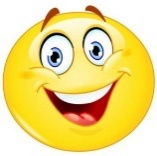 ФО   Большой палец.Середина урока15 мин.IV. Изучение нового материала. (Ф, П) Учитель читает стихотворение И. Сурикова.Снег пушистый, серебристыйМягким стелется ковром.И снежинки, как пушинкиМягким стелятся ковром.Определите жанр текста. Докажите.Учитель предлагает рассмотреть иллюстрацию к стиху и ответить, подходит ли она к теме стихотворения.Критерий:сопоставляет стихотворение с репродукций с картин.Дескриптор: -читает стихотворение; -находит сходство;- демонстрирует богатство словарного запаса; -не допускает грамматических и пунктуационных ошибок. Доказать свой ответ.- Найдите в тексте и выпишите в тетрадь выделенные слова. Объясни правописание. (пушистый, снежинки, пушинки)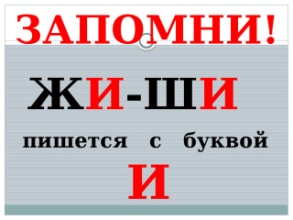 V. Освоение изученного материала. Учитель предлагает в парах составить предложение о том, какой бывает снег, используя слова в учебнике.ФизминуткаVI. Закрепление изученного материала.И) Работа в рабочей тетради.(И) Учитель предлагает прочитать текст про снег.-Определите тип текста.- Прочитайте описание снега. Какой он?- Выпишите в тетрадь выделенное предложение.Проверка. (Ф,К) Учитель предлагает прочитать памятку в учебнике о тексте рассуждении и изменить текст-описание упражнения 3 на текст-рассуждение. 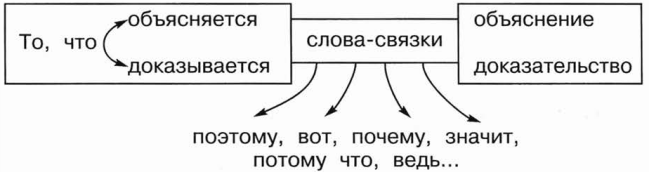 Критерий: определяет типы текстов по их особенностям повествование и описание.Дескриптор: определяет тип текста;-объясняет особенности типа текста.(Г) Учитель предлагает составить предложения по схемам1-я группа – {1}, и{2}2-я группа – {1}, да{2}3-я группа – {1},а{2}4-я группа – {1}, но{2}С помощью иллюстрации в учебнике и слов-помощников.IV. Изучение нового материала. (Ф, П) Учитель читает стихотворение И. Сурикова.Снег пушистый, серебристыйМягким стелется ковром.И снежинки, как пушинкиМягким стелятся ковром.Определите жанр текста. Докажите.Учитель предлагает рассмотреть иллюстрацию к стиху и ответить, подходит ли она к теме стихотворения.Критерий:сопоставляет стихотворение с репродукций с картин.Дескриптор: -читает стихотворение; -находит сходство;- демонстрирует богатство словарного запаса; -не допускает грамматических и пунктуационных ошибок. Доказать свой ответ.- Найдите в тексте и выпишите в тетрадь выделенные слова. Объясни правописание. (пушистый, снежинки, пушинки)V. Освоение изученного материала. Учитель предлагает в парах составить предложение о том, какой бывает снег, используя слова в учебнике.ФизминуткаVI. Закрепление изученного материала.И) Работа в рабочей тетради.(И) Учитель предлагает прочитать текст про снег.-Определите тип текста.- Прочитайте описание снега. Какой он?- Выпишите в тетрадь выделенное предложение.Проверка. (Ф,К) Учитель предлагает прочитать памятку в учебнике о тексте рассуждении и изменить текст-описание упражнения 3 на текст-рассуждение. Критерий: определяет типы текстов по их особенностям повествование и описание.Дескриптор: определяет тип текста;-объясняет особенности типа текста.(Г) Учитель предлагает составить предложения по схемам1-я группа – {1}, и{2}2-я группа – {1}, да{2}3-я группа – {1},а{2}4-я группа – {1}, но{2}С помощью иллюстрации в учебнике и слов-помощников.IV. Изучение нового материала. (Ф, П) Учитель читает стихотворение И. Сурикова.Снег пушистый, серебристыйМягким стелется ковром.И снежинки, как пушинкиМягким стелятся ковром.Определите жанр текста. Докажите.Учитель предлагает рассмотреть иллюстрацию к стиху и ответить, подходит ли она к теме стихотворения.Критерий:сопоставляет стихотворение с репродукций с картин.Дескриптор: -читает стихотворение; -находит сходство;- демонстрирует богатство словарного запаса; -не допускает грамматических и пунктуационных ошибок. Доказать свой ответ.- Найдите в тексте и выпишите в тетрадь выделенные слова. Объясни правописание. (пушистый, снежинки, пушинки)V. Освоение изученного материала. Учитель предлагает в парах составить предложение о том, какой бывает снег, используя слова в учебнике.ФизминуткаVI. Закрепление изученного материала.И) Работа в рабочей тетради.(И) Учитель предлагает прочитать текст про снег.-Определите тип текста.- Прочитайте описание снега. Какой он?- Выпишите в тетрадь выделенное предложение.Проверка. (Ф,К) Учитель предлагает прочитать памятку в учебнике о тексте рассуждении и изменить текст-описание упражнения 3 на текст-рассуждение. Критерий: определяет типы текстов по их особенностям повествование и описание.Дескриптор: определяет тип текста;-объясняет особенности типа текста.(Г) Учитель предлагает составить предложения по схемам1-я группа – {1}, и{2}2-я группа – {1}, да{2}3-я группа – {1},а{2}4-я группа – {1}, но{2}С помощью иллюстрации в учебнике и слов-помощников.Работают с материалом учебника, отвечают на вопросы, делают вывод по орфограмме выделенных слов в тексте.Работают в парах. Составляют предложение.Работают индивидуально с текстом, выписывают предложение.Работают с текстом, определяют его тип, меняют текст на тип рассуждение.Учебник, задание 1.Учебник, задание 2.снежная зарядка - 1 тыс. результатов. Поиск Mail.RuУчебник, задание 3.Рабочая тетрадь.Учебник, задание 4.Учебник, задание 5.Учебник, задание 1.Учебник, задание 2.снежная зарядка - 1 тыс. результатов. Поиск Mail.RuУчебник, задание 3.Рабочая тетрадь.Учебник, задание 4.Учебник, задание 5.Обменяться тетрадками с соседом для взаимопроверки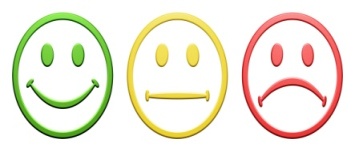 После чтения текста №1 – взаимооценивание по стратегии «2 звезды и 1 пожелание».ФО Смайлы.Все отлично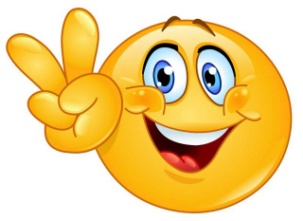 Хорошо, но можно было лучше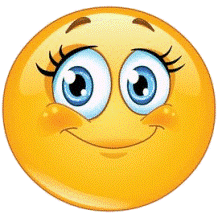 Надо стараться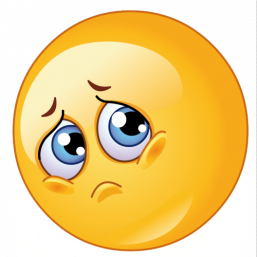 Конец урока 5 мин.((К, Ф) Вспомните, чему вы научились на этом уроке, что было для вас сложным, легким в исполнении.Рефлексия 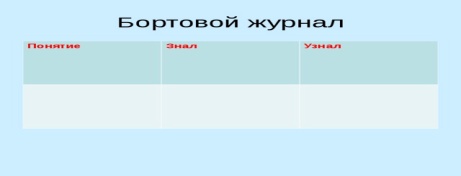 Домашнее задание. Найти и записать две загадки на тему «Снег, зима».((К, Ф) Вспомните, чему вы научились на этом уроке, что было для вас сложным, легким в исполнении.Рефлексия Домашнее задание. Найти и записать две загадки на тему «Снег, зима».((К, Ф) Вспомните, чему вы научились на этом уроке, что было для вас сложным, легким в исполнении.Рефлексия Домашнее задание. Найти и записать две загадки на тему «Снег, зима».После рефлексии учащиеся заполняют таблицуРабочая тетрадьРабочая тетрадь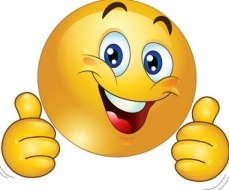 Всего доброго! До новых встреч!Рефлексия «БОРТОВОЙ ЖУРНАЛ»Рефлексия «БОРТОВОЙ ЖУРНАЛ»Что мне было известно по данной теме?Что нового узнал(а)   на уроке?